Моё мнение по вопросам:1. Какими профессионально значимыми качествами должен обладать современный учитель?2. Какие критерии оценки профессиональной компетентности учителя являются наиболее важными в условиях введения ФГОС ООО?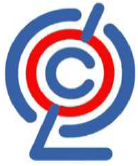 Профессионально значимые качества, которыми должен обладать современный учитель, следующие:это человек - «творец», проектировщик собственной профессиональной деятельности:способный создавать условия для развития творческих способностей школьниковразвивать у учеников стремление к творческому восприятию знанийучить их самостоятельно мыслить, самостоятельно формулировать вопросы для себя в процессе изучения материала, полнее реализовывать их потребности,должен сеять разумное, доброе, вечное…но чтобы был «урожай»: образовательные  результаты, отвечающие новым запросам обществаповышать мотивацию к изучению предметов, поощрять их индивидуальные склонности и дарования девиз для современного учителя: «Сила – в познании и деятельности!»должен уметь  выстраивать учебный процесс в современной информационно- образовательной средеиметь организаторские способностииметь высокую психолого-педагогическую компетентность, коммуникативные качества и учебно-методические навыкиспособный создавать и использовать авторские методики, формировать  общеучебные  умениягуманный, следует чётким морально-этическим принципам, лично заинтересован в результатах своей деятельности, умеет образцово работать в коллективе, представить свой профессиональный опытбыть личностью, систематически работать по самоусовершенствованиюПедагогический тактПедагогический оптимизмПедагогическое воображениеиспользование инновационных технологийВладеть компьютерными технологиями и использовать их в учебном процессе.Критерии оценки профессиональной компетентности учителя, которые я могу выделить, как наиболее важные  в условиях введения ФГОС ООО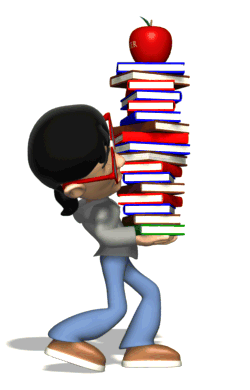       Так как компетентность учителя представляет собой совокупность профессионально педагогических компетенций: • социально-психологическая компетенция, связанная с готовностью к решению профессиональных задач; • профессионально-коммуникативная; • общепедагогическая профессиональная компетенция (психолого-педагогическая и методическая); • предметная компетенция; • профессиональная самореализация,   то критерии оценки профессиональной компетентности учителя, которые я могу выделить, как наиболее важные,  могут быть следующие:владение профессиональной деятельностью на высоком уровне, способность проектировать своё дальнейшее развитие, способность  к педагогическому творчествувладение профессиональным общением, сотрудничествомсоциальная ответственность за результаты своего трудасамореализация, готовность к профессиональному ростуличностное саморазвитие, самовыражениепедагогическое мастерствоДанная таблица более полно отражает возможные критерии оценки  профессиональной компетентности учителя, с которыми можно согласиться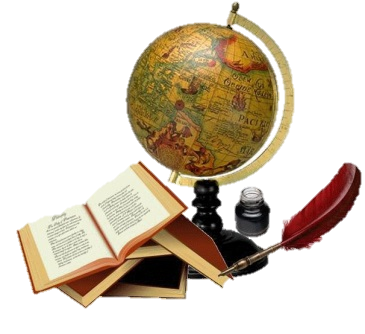 КомпетентностьКритерии по  компетентностямПредметно-методологическая компетентность.Знания в области преподаваемого предмета; ориентация в современных исследованиях по предмету; владение методиками преподавания предмета.Психолого-педагогическая компетентность.Теоретические знания в области индивидуальных особенностей психологии и психофизиологии познавательных процессов ученика, умение использовать эти знания в конструировании реального образовательного процесса.Умение педагогическими способами определить уровень развития «познавательных инструментов» ученика.Компетентность в области валеологии образовательного процесса.Теоретические знания в области валеологии и умения проектировать здоровьесберегающую образовательную среду (урок, кабинет).Владение навыками использования здоровьесберегающих технологий.Теоретические знания и практические умения по организации учебного и воспитательного процесса для детей с ограниченными возможностями здоровья.Компетентность в сфере медиа-технологии и умения проектировать дидактическое оснащение образовательного процесса.Практическое владение методиками, приемами, технологиями, развивающими и социализирующими учащихся средствами предмета.Умение проектировать и реализовать программу индивидуальной траектории обучения ученика.Владение методиками и технологиями медиа-образования.Коммуникативная компетентность.Практическое владение приемами общения, позволяющее осуществлять направленное результативное взаимодействие в системе «учитель-ученик»Компетентность в области управления системой «учитель-ученик».Владение управленческими технологиями (педагогический анализ ресурсов, умение проектировать цели, планировать, организовывать, корректировать и анализировать результаты учебного и воспитательного процесса).Исследовательская компетентность.Умение спланировать, организовать, провести и проанализировать педагогический эксперимент по внедрению инноваций.Компетентность в сфере трансляции собственного опыта.Умение транслировать собственный положительный опыт в педагогическое сообщество (статьи, выступления, участие в конкурсах).Акмеологическая компетентность.Способность к постоянному профессиональному совершенствованию. Умение выбрать необходимые направления и формы деятельности для профессионального роста.